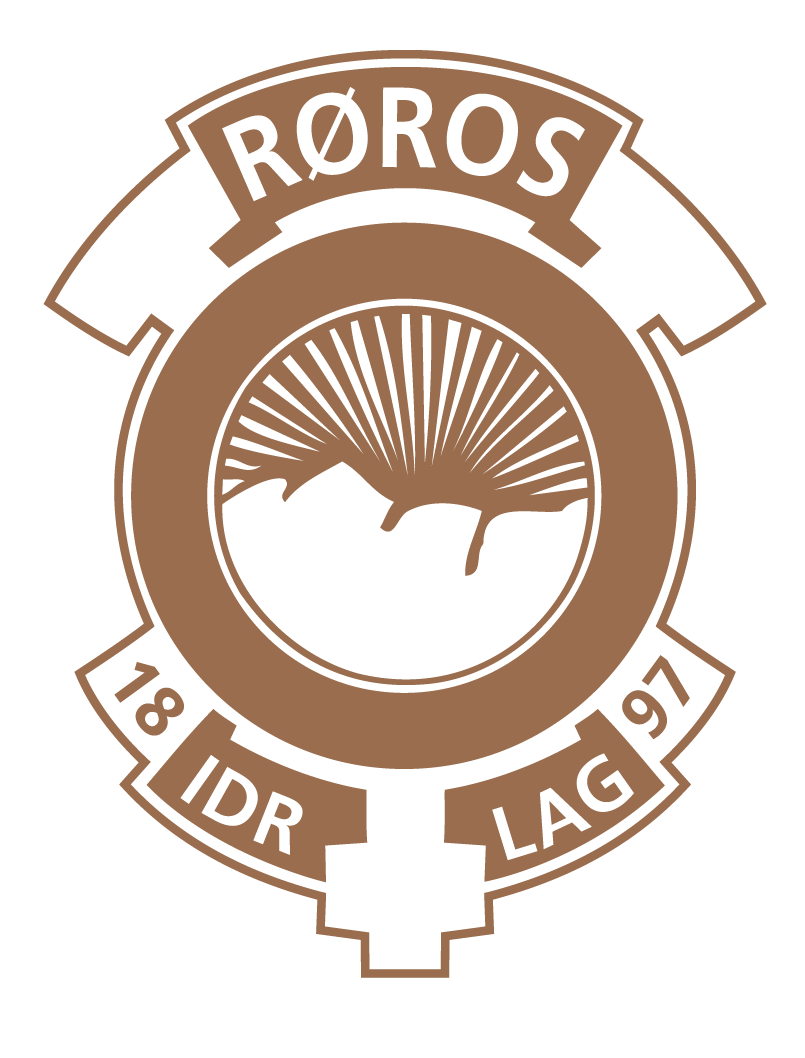  Sjekkliste årsmøte/årligemøter Røros idrettslagArbeidsoppgaveFristUtførtKommentarVi har kontaktet valgkomiteen!3 - 6 mnd førVi har sjekket om vi trenger å oppdatere loven vår3 – 6 mnd førVi har sjekket om vi trenger å oppdatere vårorganisasjonsplan3 mnd førVi har informert gruppene om frister for å holde årlige møter3 – 6 mnd førXRøros IL FotballRøros IL VolleyballRøros IL HåndballRøros IL OrienteringRøros IL Ski Røros IL SkiskytingRøros IL TurnVi har tatt kontakt med revisor!2 mnd førPetter Gullikstad, RevisorkonsultVi har oppdatert medlemsregisteret vårt!Nov – desJanuarVi har delegert oppgavene til dem som skal skrive årsrapportene1 - 2 mnd førDaglig lederAlle bilag levert til regnskapsfører15. januarVi har regnskapet klart til presentasjon for revisor1 - 2 mnd førMarsVi har funnet dirigent1-2 mnd førVi har rapportert til idrettsregistreringenInnen 30. AprilVi har en oppdatert handlingsplan med tilhørende budsjett1 mnd førVi har sendt ut innkalling til årsmøtet1 mnd førVi vet hvem som skal lede årsmøtet1 mnd førVi har lagt siste styremøte i forhold til årsmøtedatoen1 - 2 uke førVi har behandlet innkomne forslag1 - 2 uke førVi har mottatt valgkomiteens innstilling 1 - 2 uke førVi har laget styrets innstilling til ny valgkomité1 - 2 uke førVi har kontroll på hvem som har stemmerett1 uke førVi har satt opp og sendt ut en agenda og sakspapirer i tråd med lovens § 131 uke førVi har gitt informasjon til idrettskretsen om hvem den nye lederen av idrettslaget er1 mnd etterVi har oppdatert våre nettsider med nytt styre1 mnd etterVi har oppdatert opplysningene i Brønnøysundsregistret1 mnd etterVi har kontaktet idrettskretsen for å få vite hva idrettslaget kan få hjelp til1 mnd etterVi har sendt ut/publisert en signert protokoll1 mnd etter